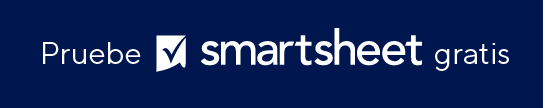 PLANTILLA DE LISTA DE INVENTARIO DE PRIMEROS AUXILIOS			 NOMBRE DEL EMPLEADO:PUESTO/FUNCIÓN:FECHA DE INFORME:FECHA DE INFORME:FIRMA DEL EMPLEADO:ANTIGÜEDAD EN LA FUNCIÓN ACTUAL:FECHA DEL INCIDENTE:FECHA DEL INCIDENTE:UBICACIÓN DEL INCIDENTE:HORA DEL INCIDENTE:RESULTADO DEL ACCIDENTE/INCIDENTERESULTADO DEL ACCIDENTE/INCIDENTERESULTADO DEL ACCIDENTE/INCIDENTERESULTADO DEL ACCIDENTE/INCIDENTERESULTADO DEL ACCIDENTE/INCIDENTERESULTADO DEL ACCIDENTE/INCIDENTERESULTADO DEL ACCIDENTE/INCIDENTEINFORMACIÓN DEL INCIDENTEINFORMACIÓN DEL INCIDENTECABEZAIZQUIERDADERECHADESCRIPCIÓN DEL INCIDENTEDESCRIPCIÓN DEL INCIDENTECARAHOMBRODESCRIPCIÓN DEL INCIDENTEDESCRIPCIÓN DEL INCIDENTECUELLOAXILADESCRIPCIÓN DEL INCIDENTEDESCRIPCIÓN DEL INCIDENTEPARTE SUPERIOR DE LA ESPALDAPARTE SUPERIOR DEL BRAZODESCRIPCIÓN DEL INCIDENTEDESCRIPCIÓN DEL INCIDENTEPARTE INFERIOR DE LA ESPALDAANTEBRAZOTAREAS QUE CONDUJERON AL INCIDENTETAREAS QUE CONDUJERON AL INCIDENTEPECHOCODOTAREAS QUE CONDUJERON AL INCIDENTETAREAS QUE CONDUJERON AL INCIDENTEABDOMENMUÑECAINFORMACIÓN ADICIONALINFORMACIÓN ADICIONALPELVIS/INGLEMANOINFORMACIÓN ADICIONALINFORMACIÓN ADICIONALLABIOSGLÚTEOINFORMES DE OSHAINFORMES DE OSHADIENTESCADERAINFORMES DE OSHAINFORMES DE OSHALENGUAMUSLOSNOMBRE Y CONTACTO DEL TESTIGONOMBRE Y CONTACTO DEL TESTIGONARIZPARTE INFERIOR DE LA PIERNANOMBRE Y CONTACTO DEL TESTIGONOMBRE Y CONTACTO DEL TESTIGODEDOSRODILLANOMBRE Y CONTACTO DEL TESTIGONOMBRE Y CONTACTO DEL TESTIGODEDOS DEL PIETOBILLONOMBRE Y CONTACTO DEL TESTIGONOMBRE Y CONTACTO DEL TESTIGOOTRO:OJOSNOMBRE Y CONTACTO DEL TESTIGONOMBRE Y CONTACTO DEL TESTIGOOTRO:OÍDOSNOMBRE Y CONTACTO DEL TESTIGONOMBRE Y CONTACTO DEL TESTIGOCOMPROBACIÓNCOMPROBACIÓNCOMPROBACIÓNCOMPROBACIÓNCOMPROBACIÓNCOMPROBACIÓNCOMPROBACIÓNCOMPROBACIÓNCOMPROBACIÓNNOMBRE DEL SUPERVISOR:INFORMADO A:INFORMADO A:FECHA DE INFORME:FIRMA DEL SUPERVISOR:OFICINA:OFICINA:UNIDAD DE TRABAJO:INFORMACIÓN ADICIONAL:RENUNCIATodos los artículos, las plantillas o la información que proporcione Smartsheet en el sitio web son solo de referencia. Mientras nos esforzamos por mantener la información actualizada y correcta, no hacemos declaraciones ni garantías de ningún tipo, explícitas o implícitas, sobre la integridad, precisión, confiabilidad, idoneidad o disponibilidad con respecto al sitio web o la información, los artículos, las plantillas o los gráficos relacionados que figuran en el sitio web. Por lo tanto, cualquier confianza que usted deposite en dicha información es estrictamente bajo su propio riesgo.